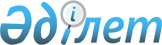 Алға ауданы әкімдігінің 2016 жылғы 12 сәуірдегі № 135 "Алға ауданының жергілікті атқарушы органдары "Б" корпусы мемлекеттік әкімшілік қызметшілерінің қызметін бағалау әдістемесін бекіту туралы" қаулысының күші жойылды деп тану туралыАқтөбе облысы Алға ауданы әкімдігінің 2017 жылғы 1 наурыздағы № 88 қаулысы. Ақтөбе облысының Әділет департаментінде 2017 жылғы 18 наурызда № 5346 болып тіркелді
      Қазақстан Республикасының 2001 жылғы 23 қаңтардағы "Қазақстан Республикасындағы жергілікті мемлекеттік басқару және өзін – өзі басқару туралы" Заңының 31, 37 баптарына, Қазақстан Республикасының 2016 жылғы 6 сәуірдегі "Құқықтық актілер туралы" Заңының 27 бабына сәйкес, аудан әкімдігі ҚАУЛЫ ЕТЕДІ:
      1. Алға ауданы әкімдігінің 2016 жылғы 12 сәуірдегі № 135 "Алға ауданының жергілікті атқарушы органдары "Б" корпусы мемлекеттік әкімшілік қызметшілерінің қызметін бағалау әдістемесін бекіту туралы" (нормативтік құқықтық актілерінің мемлекеттік тіркеу тізілімінде № 4922 болып тіркелген, "Жұлдыз-Звезда" аудандық газетінде 17 маусымында 2016 жылы № 26-27 жарияланған) қаулысының күші жойылды деп танылсын.
      2. Осы қаулы алғашқы ресми жарияланған күнінен бастап қолданысқа енгізіледі.
					© 2012. Қазақстан Республикасы Әділет министрлігінің «Қазақстан Республикасының Заңнама және құқықтық ақпарат институты» ШЖҚ РМК
				
      Алға ауданының әкімі 

М. Абдуллин
